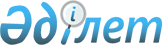 Қазақстан Республикасы Yкiметiнiң 2004 жылғы 8 желтоқсандағы N 1289 қаулысына өзгерістер енгізу туралыҚазақстан Республикасы Үкіметінің 2004 жылғы 27 желтоқсандағы N 1398 Қаулысы



      "2005 жылға арналған республикалық бюджет туралы" Қазақстан Республикасының 2004 жылғы 2 желтоқсандағы 
 Заңын 
 іске асыру мақсатында Қазақстан Республикасының Үкiметi 

ҚАУЛЫ ЕТЕДI:





      1. "2005 жылға арналған республикалық бюджет туралы" Қазақстан Республикасының Заңын iске асыру туралы" Қазақстан Республикасы Үкіметінің 2004 жылғы 8 желтоқсандағы N 1289 
 қаулысына 
  мынадай өзгерiстер енгiзiлсiн:

      көрсетiлген қаулыға 2-қосымшада:



      1) 04 "Бiлiм бeру" деген функционалдық топта:



      225 "Қазақстан Республикасы Білім және ғылым министрлiгi" деген әкімші бойынша:



      012 "Облыстық бюджеттерге, Астана және Алматы қалаларының бюджеттерiне бiлiм беру объектiлерiн салуға және қайта жаңартуға берілетін нысаналы даму трансферттерi" деген бағдарлама мынадай редакцияда жазылсын:

"012    Облыстық бюджеттерге, Астана және Алматы



        қалаларының бюджеттеріне білім беру



        объектiлерiн салуға және қайта жаңартуға



        берілетін нысаналы даму трансферттерi            11672030



        оның ішінде, инвестициялық жобаларға:



        Ақмола облысы Атбасар ауданының 350



        орындық Маринов қазақ мектебін салу                200300



        Ақмола облысы Атбасар ауданының



        Новоалександровка ауылында 192 орындық



        орта мектеп салу                                   182750



        Ақтөбе облысы Мәртөк ауданында 520



        орындық Мәртөк орта мектебiн салу                  155000



        Ақтөбе облысы Темір ауданының Кеңесту



        ауылында 320 орындық Қопа орта мектебiн



        салу                                                52080



        Ақтөбе облысы Шалқар ауданының Мөңке би



        ауылында 320 орындық М.Тәжин атындағы орта



        мектеп салу                                        100000



        Алматы облысы Қарасай ауданының Шамалған



        ауылында 600 орындық орта мектеп салу               95370



        Алматы облысы Қарасай ауданының Алғабас



        ауылында 550 орындық мектеп салу                   262460



        Алматы облысы Талғар ауданының Бiрлiк



        ауылында 400 орындық мектеп салу                   138420



        Алматы облысы Iле ауданының Қоянқұс



        ауылында 240 орындық мектеп салу                    54160



        Алматы облысы Қарасай ауданының Ерменсай



        ауылында 180 орындық мектеп салу                   100000



        Алматы облысы Еңбекшiқазақ ауданының Көктөбе



        ауылында 550 орындық орта мектеп салу              200000



        Атырау облысының Атырау қаласы Балықшы



        кенттiк округiнiң Курилкино ауылында 320



        орындық мектеп салу                                202590



        Атырау облысы Атырау қаласының Бесiктi



        ауылында 220 орындық негiзгi мектеп салу           215290



        Атырау облысы Мақат ауданының Доссор



        кентінде Шәрiпов атындағы орта мектептiң



        420 орындық мектеп жанындағы интернатын салу       100000



        Шығыс Қазақстан облысы Ұлан ауданының



        Герасимовка ауылында 380 орындық орта



        мектеп салу                                        129580



        Шығыс Қазақстан облысы Семей қаласының



        Жарқын ауылында 160 орындық орта мектеп салу        77600



        Шығыс Қазақстан облысы Катонқарағай ауданының



        Жаңа Хайрузов Шығыс Қазақстан облысы 320



        орындық орта мектептi қайта жаңарту                100000



        Шығыс Қазақстан облысы Тарбағатай ауданының



        Қарғыба ауылында 180 орындық Юрий Гагарин



        атындағы орта мектеп салу                          118600



        Жамбыл облысы Жуалы ауданының Шымбұлақ



        ауылында Тұрар Рысқұлов атындағы 180 орындық



        орта мектеп салу                                    94320



        Жамбыл облысы Қордай ауданының Қордай ауылында



        844 орындық N 2 мектеп салу                        100000



        Батыс Қазақстан облысы Қаратөбе ауданының



        Шөптiкөл кентiнде 345 орындық орта мектеп салу     200000



        Қостанай облысының Қостанай ауданы Затобол



        кентінiң "Водник" шағын ауданында қазақ тiлінде



        оқытатын 688 орындық орта мектеп салу              383800



        Қызылорда облысы Шиелі ауданының Тартоғай



        ауылында 464 орындық орта мектеп салу               96450



        Қызылорда облысы Қармақшы ауданының Ақтөбе



        ауылында 464 орындық орта мектеп салу               59830



        Қызылорда облысы Сырдария ауданының Бесарық



        ауылында 360 орындық орта мектеп салу               50000



        Маңғыстау облысы Маңғыстау ауданының Үштаған



        ауылында 550 орындық орта мектеп салу              284000



        Павлодар облысы Шарбақты ауданының Шалдай



        ауылында туберкулезбен ауырған балаларға



        арналған санаторий үлгiсiндегi 220 орындық



        мектеп-интернат салу                               539470



        Павлодар облысы Ақтоғай ауданының Ақтоғай



        ауылында 520 орындық мектеп салу                   100000



        Солтүстiк Қазақстан облысы Қызылжар ауданының



        Бiшкөл ауылында 360 орындық мектеп салу             70500



        Солтүстiк Қазақстан облысы Тимирязев ауданының



        Тимирязев ауылында 400 орындық мектеп салу         170000



        Оңтүстiк Қазақстан облысы Шардара ауданының



        Мелдеби ауылында 1266 орындық мектептiң



        құрылысын аяқтау                                   160770



        Оңтүстiк Қазақстан облысы Сарыағаш ауданының



        Абай ауылында 620 орындық орта мектеп салу          28100



        Оңтүстiк Қазақстан облысы Қазығұрт ауданының



        Айнатас ауылында 360 орындық "Комсомол" орта



        мектебiн салу                                       22800



        Оңтүстiк Қазақстан облысы Қазығұрт ауданының



        Атбұлақ ауылында 660 орындық Ғаппаров атындағы



        орта мектеп салу                                    22900



        Оңтүстiк Қазақстан облысы Созақ ауданының



        Шолаққорған ауылында 1200 орындық мектептің



        құрылысын аяқтау                                   152970



        Оңтүстiк Қазақстан облысы Төле би ауданының



        Тоғыс ауылында 180 орындық орта мектеп салу        112740



        Оңтүстiк Қазақстан облысы Түлкібас ауданының



        Ынтымақ ауылында 360 орындық Оразбаев атындағы



        орта мектеп салу                                   140020



        Оңтүстiк Қазақстан облысы Түркiстан қаласының



        Ортақ ауылында 800 орындық мектеп салу             100000



        Оңтүстiк Қазақстан облысы Сайрам ауданының



        Сайрам ауылында 900 орындық Хусанов атындағы



        орта мектеп салу                                   150000



        Оңтүстік Қазақстан облысы Ордабасы ауданының



        Төрткүл ауылында 600 орындық "Көкарал" opтa



        мектебiн салу                                       80000



        Оңтүстік Қазақстан облысының Мақтаарал ауданы



        "Жаңаауыл" ауылының "Новостройка" тұрғын



        алқабында 1176 орындық орта мектеп салу            100000



        Оңтүстiк Қазақстан облысы Қазығұрт ауданының



        Қазығұрт ауылында 1200 орындық Сәтбаев



        атындағы орта мектеп салу                           80720



        Оңтүстiк Қазақстан облысы Мақтаарал ауданының



        Кетебай ауылында 350 орындық орта мектеп салу      116410



        Оңтүстiк Қазақстан облысы Отырар ауданының



        Арыс ауылында 624 орындық T. Ибрагимов атындағы



        орта мектеп салу                                   100000



        Шығыс Қазақстан облысы Семей қаласының



        Восточное кентiнде мемлекеттiк тiлде оқытатын



        960 орындық орта мектеп салу                       150000



        Жамбыл облысының Тараз қаласы Төле би



        көшесiнiң бойындағы кешендi құрылыс шағын



        ауданында 1029 орындық орта мектеп салу            150000



        Қарағанды облысы Жезқазған қаласының 7-шағын



        ауданында мемлекеттiк тiлде оқытатын 704



        орындық орта мектептiң құрылысын аяқтау            100000



        Қарағанды облысының Темiртау қаласында 1300



        орындық орта мектеп салу                           430000



        Қарағанды облысының Сәтбаев қаласында қазақ



        тiлiнде оқытатын 1700 орындық орта мектеп салу     394160



        Қостанай облысының Қостанай қаласында



        мемлекеттiк тiлде оқытатын 900 оқушыға



        арналған орта мектеп салу                          100000



        Қостанай облысының Қостанай қаласындағы N 24a



        бастауыш қазақ мектебiн қайта жаңарту              100000



        Қызылорда облысы Арал ауданының Арал қаласында



        864 орындық орта мектеп салу                        66250



        Павлодар облысының Павлодар қаласында



        мемлекеттiк тiлде оқытатын 1078 орындық



        мектеп салу                                        150000



        Маңғыстау облысы Қарақиян ауданының Жетiбай



        кентiнде 624 орындық орта мектеп салу              184020



        Солтүстiк Қазақстан облысы Петропавл



        қаласының 19-шағын ауданында сауықтыру кешенi



        бар мемлекеттік тiлде оқытатын 1100



        орындық мектеп салу                                150000



        Оңтүстiк Қазақстан облысы Шымкент қаласының



        "Нұрсат" шағын ауданында 1200 орындық орта



        мектеп салу                                        125570



        Алматы қаласының "Шаңырақ" шағын ауданында



        1000 орындық мектеп салу                           200000



        Алматы қаласының "Таугүл" шағын ауданында



        1000 орындық мектеп салу                           200000



        Астана қаласының Чернышевский-Ушаков көшелерi



        ауданында 1200 орындық орта мектеп салу             36400



        Астана қаласы N 19 көшесiнiң оңтүстiгiне



        қарай 1200 орындық мектеп салу, сол жағалау         52400



        Астана қаласының Челюскиншiлер-Қызыл жұлдыз



        көшелерi ауданында 1200 орындық мектеп салу        999830



        Астана қаласының Жәнiбек-Иманбаева көшелерi



        ауданында 1200 орындық орта мектеп салу            950000



        Астана қаласының Казқалашық кентiнде (Литейная



        көшесi) 400 орындық орта мектеп салу               500000



        Астана қаласының "Оңтүстiк-Шығыс" шағын



        ауданында 1200 орындық мектеп салу                 209400



        Астана қаласының N 13 магистральды көшесi



        ауданында 1200 орындық мектеп салу                 424000";

      2) 05 "Денсаулық сақтау" деген функционалдық топта:



      226 "Қазақстан Республикасы Денсаулық сақтау министрлiгi" деген әкiмшi бойынша:



      005 "Облыстық бюджеттерге, Астана қаласының бюджетiне денсаулық сақтау объектiлерiн салуға және қайта жаңартуға берiлетiн нысаналы даму трансферттерi" деген бағдарлама мынадай редакцияда жазылсын:

"005    Облыстық бюджеттерге, Астана қаласының



        бюджетiне денсаулық сақтау объектiлерiн



        салуға және қайта жаңартуға берiлетiн



        нысаналы даму трансферттерi                       9032500



        оның iшiнде, инвестициялық жобаларға:



        Ақмола облысы Щучье ауданының Бурабай



        кентiнде 50 орындық "Бурабай" туберкулезге



        қарсы балалар санаторийiнiң корпусын салу          108550



        Ақтөбе облысы Мұғалжар ауданының Қандыағаш



        қаласында 60 төсектiк туберкулез



        ауруханасын салу                                   240000



        Ақтөбе облысы Темiр ауданының Шұбарқұдық



        кентiнде 60 төсектiк туберкулез



        ауруханасын салу                                   240000



        Ақтөбе облысы Шалқар ауданының Шалқар



        қаласында 60 төсектiк туберкулез



        ауруханасын салу                                   220000



        Ақтөбе облысы Байғанин ауданының Байғанин



        ауылында 200 адам қабылдайтын емханасы бар



        60 төсектiк орталық аудандық аурухана салу         150000



        Алматы облысы Қарасай ауданының Шамалған



        ауылында 150 адам қабылдайтын емханасы бар



        50 төсектiк көп бейiндi аурухана салу              237500



        Алматы облысы Панфилов ауданының Жаркент



        қаласындағы ауысымда 300 адам қабылдайтын



        әйелдер консультациясы бар 60 төсектiк



        перзентхананы қайта жаңарту                        180000



        Алматы облысы Еңбекшiқазақ ауданының Есiк



        қаласындағы 100 төсектiк акушерлiк



        корпусты қайта жаңарту                             180500



        Атырау облысы Мақат ауданының Доссор кентiнде



        ауысымда 70 адам қабылдайтын емханасы бар



        50 төсектiк аурухана кешенiн салу                  234990



        Батыс Қазақстан облысы Ақжайық ауданының



        Чапаев ауылында 50 төсектiк туберкулез



        ауруханасын салу                                   100000



        Батыс Қазақстан облысы Зеленков ауданы



        Дарьинское ауылында 50 төсектік туберкулез



        ауруханасын салу                                   100000



        Жамбыл облысы Тұрар Рысқұлов атындағы



        ауданның Құлан ауылында 40 төсектiк



        туберкулезге қарсы диспансер салу                   90000



        Жамбыл облысы Мойынқұм ауданының Мойынқұм



        ауылында 40 төсектік туберкулез ауруханасын



        салу                                               100000



        Жамбыл облысы Тұрар Рысқұлов атындағы



        ауданның Құлан ауылында ауысымда 200 адам



        қабылдайтын емханасы бар 150 төсектiк



        орталық аудандық аурухана салу                     252740



        Жамбыл облысы Тұрар Рысқұлов атындағы



        ауданның Қарақыстақ кентiнде 75 төсектiк



        туберкулезге қарсы балалар санаторийін салу        133890



        Жамбыл облысы Тұрар Рысқұлов атындағы



        ауданның Құлан ауылында аудандық санэпид-



        станцияның ғимаратын салу                          114730



        Жамбыл облысы Тұрар Рысқұлов атындағы



        ауданның Луговая станциясында 75 адам



        қабылдайтын отбасылық-дәрiгерлiк



        амбулатория салу                                    35450



        Жамбыл облысы Тұрар Рысқұлов атындағы



        ауданның Қарақыстақ ауылында 50 адам



        қабылдайтын отбасылық-дәрiгерлiк



        амбулатория салу                                    24030



        Жамбыл облысы Тұрар Рысқұлов атындағы



        ауданның Қызыл-Шаруа ауылында ауылдық



        фельдшерлiк-акушерлік пункт салу                    14360



        Қарағанды облысының Осакаров кентінде



        200 адам қабылдайтын емханасы бар 100



        төсектiк орталық аудандық аурухана салу            150000



        Қарағанды облысының Қарқаралы қаласында



        200 адам қабылдайтын емханасы бар 100



        төсектiк Қарқаралы орталық аудандық



        ауруханасын салу                                   177000



        Қарағанды облысының Атасу кентiнде 250



        адам қабылдайтын емханасы бар 100 төсектiк



        Жаңаарқа орталық аудандық ауруханасын



        қайта жаңарту                                       78480



        Қызылорда облысының Жаңақорған кентiнде



        190 төсектiк Жаңақорған орталық аудандық



        ауруханасын салу                                   130000



        Қызылорда облысы Арал ауданының Арал



        қаласында 100 төсектiк туберкулез



        ауруханасын салу                                   222470



        Қызылорда облысы Қармақшы ауданының Жосалы



        кентiнде 60 төсектік туберкулезге қарсы



        диспансер салу                                      92150



        Қызылорда облысы Сырдария ауданының



        Тереңөзек кентiнде 50 төсектiк туберкулез



        ауруханасын салу                                   251540



        Қостанай облысы Қостанай ауданының 3атобол



        кентiнде 100 төсектiк туберкулез



        ауруханасын салу                                   100000



        Маңғыстау облысы Маңғыстау ауданының Шетпе



        кентiнде 50 төсектiк туберкулез



        ауруханасын салу                                   163770



        Павлодар облысы Баянауыл ауданының Баянауыл



        ауылында 35 төсектiк туберкулез



        ауруханасын салу                                    67270



        Павлодар облысының Ертiс ауылында Ертiс



        ауданының аудандық орталық ауруханасының



        жанынан 30 төсектiк туберкулез бөлiмшесiн салу     180000



        Павлодар облысы Қашыр ауданының Қашыр



        ауылында 35 төсектiк туберкулез ауруханасын



        салу                                               160620



        Солтүстiк Қазақстан облысы Жұмабаев атындағы



        ауданның Булаев қаласында 90 адам қабылдайтын



        емханасы бар 50 төсектiк туберкулезге қарсы



        диспансер салу                                     100000



        Солтүстiк Қазақстан облысы Ақжар ауданының



        Талшық ауылында 200 адам қабылдайтын емханасы



        бар 100 төсектік аудандық орталық аурухана салу    100000



        Оңтүстiк Қазақстан облысы Сайрам ауданының



        Ақсу кентiнде 60 төсектiк туберкулез



        ауруханасын салу                                   200960



        Оңтүстiк Қазақстан облысы Арыс ауданының Арыс



        қаласында 50 төсектік туберкулез ауруханасын



        салу                                               100000



        Оңтүстiк Қазақстан облысы Сарыағаш ауданының



        Абай ауылында 200 адам қабылдайтын емханасы



        бар 150 төсектiк орталық аудандық аурухана



        салу                                               240000



        Оңтүстік Қазақстан облысы Отырар ауданының



        Шәуiлдiр ауылында 50 төсектік туберкулез



        ауруханасын салу                                    80000



        Оңтүстiк Қазақстан облысы Ордабасы ауданының



        Темiрлан ауылында ауысымда 500 адам



        қабылдайтын емханасы бар 240 төсектiк



        орталық аудандық аурухана салу                     249000



        Ақмола облысы Қ.Құрманбаев атындағы Ақмола



        туберкулезге қарсы облыстық диспансердің



        70 төсектiк балалар бөлiмшесiн салу                100000



        Атырау облысының Атырау қаласында 100



        төсектік туберкулез ауруханасын салу               372980



        Шығыс Қазақстан облысының Семей қаласында



        облыстық онкодиспансердiң радиологиялық



        орталығын салу                                     390000



        Шығыс Қазақстан облысының Өскемен қаласындағы



        онкологиялық диспансердiң жанынан сәулелi



        терапия орталығын салу                             150000



        Батыс Қазақстан облысының Орал қаласында



        онкологиялық диспансер салу                        150000



        Қарағанды облысының Приозерск қаласында



        30 төсектiк туберкулез ауруханасын салу            235600



        Қостанай облысының Қостанай қаласында



        310 төсектiк облыстық балалар ауруханасын



        қайта жаңарту                                      244690



        Қостанай облысының Қостанай қаласында



        ауысымда 320 адам қабылдайтын әйелдер



        консультациясын салу                               150000



        Павлодар облысының Екiбастұз қаласында емхана



        салу                                               150000



        Солтүстік Қазақстан облысының Петропавл



        қаласындағы облыстық тубдиспансердiң аумағында



        100 төсектiк емдеу корпусын салу                   346930



        Оңтүстік Қазақстан облысының Шымкент қаласында



        ауысымда 240 адам қабылдайтын 300 төсектік



        облыстық балалар ауруханасын салу                  209800



        Астана қаласында қалалық онкологиялық



        диспансердің корпусын салу және қайта жаңарту       30000



        Астана қаласында 360 төсектiк көп бейiндi



        стационар салу (сол жақ жағалау)                   102500



        Астана қаласында амбулаторлық-емханалық



        кешен салу (ауысымда 350 адам қабылдайтын



        ересектер емханасы, 150 адам қабылдайтын



        балалар емханасы, Оңтүстiк-Шығыс)                  400000



        Астана қаласында амбулаторлық-емханалық



        кешен салу (ауысымда 350 адам қабылдайтын



        ересектер емханасы, 150 адам қабылдайтын



        балалар емханасы, сол жағалау)                    400 000";

      3) 10 "Ауыл, су, орман, балық шаруашылығы, ерекше қорғалатын табиғи аумақтар, қоршаған ортаны және жануарлар дүниесiн қорғау, жер қатынастары" деген функционалдық топта:



      212 "Қазақстан Республикасы Ауыл шаруашылығы министрлiгi" деген әкiмшi бойынша:



      017 "Облыстық бюджеттерге, Астана және Алматы қалаларының бюджеттерiне сумен жабдықтау жүйелерiн дамытуға берілетiн нысаналы даму трансферттерi" деген бағдарлама мынадай редакцияда жазылсын:

"017    Облыстық бюджеттерге, Астана және Алматы



        қалаларының бюджеттерiне сумен жабдықтау



        жүйесiн дамытуға берiлетiн нысаналы даму



        трансферттерi                                     5009099



        оның iшiнде, инвестициялық жобаларға:



        Ақмола облысы Жарқайың ауданының Костычево,



        Донское ауылында тарату желiлерiн қайта



        жаңарту                                             60060



        Ақмола облысы Ерейментау ауданының Павловка



        (Еркiншiлiк) ауылын сумен жабдықтау                 70000



        Ақтөбе облысы Қобда ауылының сумен жабдықтау



        жүйесiн қайта жаңарту                              113780



        Ақтөбе облысының Әйтеке би ауданы



        Комсомольское ауылының қазiргі сумен



        жабдықтау жүйесiн қайта жаңарту және кеңейту        99725



        Ақтөбе облысының Мәртөк ауданы Мәртөк



        ауылының сумен жабдықтау жүйесiн қайта



        жаңарту және кеңейту                                30000



        Ақтөбе облысының Ойыл ауданы Ойыл ауылының



        қазiргi су құбырын қайта жаңарту                    50000



        Алматы облысы Жамбыл ауданының Yлкен



        кентiндегi сумен жабдықтау жүйесін



        қайта жаңарту                                       35000



        Алматы облысы Көксу ауданының Балпық би



        кентіндегі сумен жабдықтау жүйесiн



        қайта жаңарту және салу                            30000



        Алматы облысының Еңбекшіқазақ ауданындағы



        Түрген магистральды топты су құбырын қайта



        жаңарту (II кезегi)                                115275



        Алматы облысы Балқаш ауданының Ақкөл ауылын



        сумен жабдықтау жүйесiн қайта жаңарту



        және салу                                           39013



        Алматы облысының елдi мекендерiн сумен



        жабдықтау жүйесiн қайта жаңарту. Іле ауданы.



        Байсерке ауылы. (құрылыстың I және II кезегi)       36465



        Атырау облысы Қызылқоға ауданының Миялы



        ауылындағы блоктық су тазарту құрылыстары мен



        кентiшiлiк су құбыры желiлерi                      200360



        Атырау облысы Қызылқоға ауданының Жасқайрат



        ауылындағы блоктық су тазарту құрылыстары мен



        кентiшілік су құбыры желiлерi                       31426



        Атырау облысы Қызылқоға ауданының Жангелдi



        ауылындағы блоктық су тазарту құрылыстары мен



        кентiшiлiк су құбыры желiлерi                       39000



        Шығыс Қазақстан облысы Үржар ауылының су



        құбыры желiсiн және кәрiзiн қайта жаңарту



        (I кезегi)                                          40721



        Шығыс Қазақстан облысының Жарма ауданы



        Георгиевка ауылының сумен жабдықтау желiлерiн



        қайта жаңарту                                       70000



        Шығыс Қазақстан облысы Шемонаиха ауданының



        Камышинка ауылында су құбырының кенттiк



        желiлерiн салу                                      82324



        Жамбыл облысының Талас ауданы Ақкөл ауылының



        сумен жабдықтау жүйесiн қалпына келтiру             63704



        Жамбыл облысы Талас ауданының Бостандық



        ауылын сумен жабдықтау                              70567



        Жамбыл облысының Байзақ ауданы Ынтымақ



        ауылының топты су құбырын қайта жаңарту             55000



        Жамбыл облысы Талас ауданының Аққұм ауылын



        сумен жабдықтау                                     48181



        Батыс Қазақстан облысы Бөкейорда ауданының



        Мұратсай кентiн сумен жабдықтау                     22350



        Батыс Қазақстан облысы Бөкейорда ауданының



        Искра кентiнде ұңғымалар салу және сутартқышты



        қайта жаңарту                                       21755



        Батыс Қазақстан облысы Бөкейорда ауданының



        Бисен кентiнде резервуар, тегеурiндi су



        мұнарасын салу және сутартқышты қайта жаңарту       24139



        Батыс Қазақстан облысы Жаңақала ауданының



        Қырқопа ауылын сумен жабдықтау                      36446



        Батыс Қазақстан облысы Казталов ауданының



        Қарасу кентiнде "Струя" қондырғысын салу            54746



        Батыс Қазақстан облысы Қаратөбе ауданының



        Қарақамыс кентiн сумен қамтамасыз ету               39684



        Батыс Қазақстан облысы Ақжайық ауданының



        Алмалы ауылын сумен жабдықтау                       27908



        Батыс Қазақстан облысы Жаңақала ауданының



        Жаңақала аудан орталығында кентiшiлiк су



        құбыры желiлерiн және тегеурiндi реттеушi



        құрылыстарды қайта жаңарту                          31413



        Батыс Қазақстан облысы Бөкейорда ауданының



        Сайқын аудан орталығындағы кентiшiлiк су



        құбыры желiлерiн қайта жаңарту                      45711



        Батыс Қазақстан облысы Ақжайық ауданының



        Базаршолан кентiн сумен жабдықтау                   22347



        Батыс Қазақстан облысы Жангелдi ауданының



        Айдархан ауылын сумен жабдықтау                     35850



        Батыс Қазақстан облысы Жаңақала ауданының



        Мәштексай ауылын сумен жабдықтау                    25000



        Батыс Қазақстан облысы Казталов ауданының



        Бостандық кентiн сумен жабдықтау                    26853



        Батыс Қазақстан облысының Бөрлi ауданы



        Кеңтүбек ауылының су құбырын салу                   35000



        Батыс Қазақстан облысының Тасқала ауданы



        Мереке кентiнiң сутартқышын қайта жаңарту           22100



        Батыс Қазақстан облысының Зеленов ауданы



        Новенькое ауылының су құбырын қайта жаңарту         35233



        Батыс Қазақстан облысының Зеленов ауданы



        Первосоветское ауылының ұңғымалары мен



        сутартқышын қайта жаңарту                           25000



        Батыс Қазақстан облысы Казталов ауданының



        Казталовка ауылындағы ұңғымалары мен



        сутартқышты қайта жаңарту                           26800



        Батыс Қазақстан облысының Тасқала ауданы



        Каменка ауылының (солтүстiк бөлiгi)



        сутартқышын қайта жаңарту                           20000



        Батыс Қазақстан облысының Зеленов ауданы



        Макарово ауылының сутартқышы мен колонкаларын



        қайта жаңарту                                       23949



        Батыс Қазақстан облысы Жаңақала ауданының



        Пятимар кентiн сумен жабдықтау                      23047



        Қарағанды облысы Молодежный кентiнiң сумен



        жабдықтау және сутарту жүйелерiн қайта жаңарту      40000



        Қарағанды облысының Жаңаарқа ауданы Қараағаш



        ауылының су құбыры желiлерiн қайта жаңарту          17366



        Қарағанды облысының Жаңаарқа ауданы Тоғысқан



        ауылының су құбыры желілерiн қайта жаңарту          14799



        Қарағанды облысының Шет ауданы Ақсу-Аюлы



        ауылының аудан орталығында су құбыры



        желiлерiн қайта жаңарту                             50000



        Қарағанды облысының Осакаров ауданы Батпақ



        ауылының су жинағы мен су құбыры желiлері           44083



        Қарағанды облысының Қарқаралы ауданының Қоянды



        ауылында су құбыры желiлерiн қайта жаңарту          37330



        Қарағанды облысы Қарқаралы ауданының Қызыл-Ту



        ауылында су құбыры желiлерiн қайта жаңарту          12670



        Қарқаралы қаласының су құбырын қайта жаңарту,



        3-кезегі (резервуар), Қарағанды облысы              18387



        Қостанай облысы Жiтiқара ауданының Желқуар



        сутартқышын қайта жаңарту                          180000



        Қостанай облысының Есiл топты су құбырын қайта



        жаңарту                                             50000



        Қостанай облысының Амангелді ауданы Амангелдi



        кентiнiң таратушы су құбыры желiлерiн қайта



        жаңарту                                             72792



        Қызылорда облысы Жаңақорған ауданының



        Жаңақорған кентiнде сумен жабдықтау жүйесiн



        қайта жаңарту                                       52700



        Қызылорда облысы Сырдария ауданының Тереңөзек



        кентiнде сумен жабдықтау жүйесiн қайта жаңарту      30000



        Қызылорда облысының Тасбөгет кентiнде сумен



        жабдықтау және су тарту жүйелерiн қайта



        жаңарту және кеңейту                                50000



        Қызылорда облысы Жалағаш ауданының Жалағаш



        аудан орталығында су құбырын кеңейту. Бас су



        жинағы құрылысы (2-кезегi)                         139863



        Маңғыстау облысы Қарақиян ауданының Жетібай



        кентiнде ұзындығы 9,5 км жерасты сутартқышын



        салу                                                88124



        Павлодар облысы Ертіс ауданының Ертiс



        ауылындағы таратушы желi мен құрылыстарды



        қайта жаңарту                                       80952



        Павлодар облысы Успенск ауданы Успенка



        ауылында таратушы су құбыры желісi мен



        құрылыстарды қайта жаңарту                          85700



        Павлодар облысындағы елдi мекендерді сумен



        жабдықтауды ұйымдастыру жергiлiктi жүйесінiң



        II кезегi. Ақсу қаласы (ауылдық аймақ),



        Ақжол ауылы, кешендi блок-модульмен сумен



        жабдықтау                                           10164



        Павлодар облысы Қашыр ауданының Қашыр



        ауылында су құбыры желiлерiн қайта



        жаңарту және кеңейту (II кезегi)                    73033



        Ленинский кентiнiң сумен жабдықтау



        құрылысының жергіліктi жүйесi N 1, N 2, N 3



        алаңдар Павлодар қаласы (ауылдық аймақ).



        Сумен жабдықтау пункттерi                           18735



        Мойылды ауылын сумен жабдықтау құрылысының



        жергiлiктi жүйесi Павлодар қаласы (ауылдық



        аймақ). Сумен жабдықтау пункттері                    8231



        Павлодар облысының Песчаное ауылындағы



        сутаратқышты қайта жаңарту                          60000



        Солтүстiк Қазақстан облысы Уәлиханов және



        Ақжар аудандарының ауылдық елдi мекендерiн



        сумен жабдықтау (II кезегi)                         81613



        Солтүстiк Қазақстан облысының Жамбыл ауданында



        шоғырланған ұңғы су жинағышын салу (ІI кезегi)      80000



        Оңтүстік Қазақстан облысы Сарыағаш ауданының



        Абай ауылын және жақын маңдағы ауылдарын сумен



        жабдықтау                                          123847



        Оңтүстiк Қазақстан облысы Сайрам ауданының



        Жiбек жолы ауылын сумен жабдықтау                   47454



        Оңтүстік Қазақстан облысы Отырар ауданының



        Шәуiлдiр елді мекенiн сумен жабдықтау               46329



        Арыс, Шойманов, Темiр, Қоғам, Көкмардан,



        Қызыл-Ту елдi мекендерiнiң су құбырларын салу.



        Оңтүстiк Қазақстан облысының Темiр кентi            30000



        Арыс, Шойманов, Темір, Қоғам, Көкмардан,



        Қызыл-Ту елдi мекендерiнiң су құбырларын



        салу. Оңтүстiк Қазақстан облысының Көкмардан



        кентi                                               25000



        Арыс, Шойманов, Темiр, Қоғам, Көкмардан,



        Қызыл-Ту елдi мекендерiнiң су құбырларын



        салу. Оңтүстiк Қазақстан облысының Арыс кентi       31973



        Арыс, Шойманов, Темiр, Қоғам, Көкмардан,



        Қызыл-Ту елдi мекендерiнiң су құбырларын



        салу. Оңтүстiк Қазақстан облысының



        Қызыл-Ту кенті                                      13362



        Арыс, Шойманов, Темiр, Қоғам, Көкмардан,



        Қызыл-Ту елді мекендерiнiң су құбырларын



        салу. Оңтүстiк Қазақстан облысының Шойманов



        кентi                                               28540



        Арыс, Шойманов, Темiр, Қоғам, Көкмардан,



        Қызыл-Ту елдi мекендерiнiң су құбырларын



        салу. Оңтүстiк Қазақстан облысының Қоғам кентi      24872



        Оңтүстiк Қазақстан облысы Отырар ауданының



        Әметбек елдi мекенiн сумен жабдықтау                26149



        Ақмола облысының Бұланды ауданы Макинск



        қаласының сумен жабдықтау желiлерiн қайта



        жаңарту                                             35397



        Ақмола облысының Жарқайың ауданы Державинск



        қаласының сутартқышы мен желiлерiн қайта



        жаңарту (II кезегi)                                 80000



        Ақмола облысының Нұра топты су құбырын қайта



        жаңарту (II кезегi)                                120000



        Атырау облысы Құлсары-Тұрғызба-Шоқпартоғай-



        Аққызтоғай топты су құбырын қайта жаңарту          144647



        Шығыс Қазақстан облысы Риддер қаласын жерасты



        көзiнен сумен жабдықтау                            191717



        Қарағанды облысы Приозерск қаласының



        қалалық су құбыры желiлерiн қайта жаңарту           90000



        Қарағанды облысының Абай ауданы елдi



        мекендерiнiң су құбыры желiлерiн қайта



        жаңарту және оңтайландыру (Абай, Қарабас)



        II кезегi.                                         220140



        Қостанай облысы Ащы-Тасты магистральды



        сутартқышын қайта жаңарту                          150000



        Солтүстiк Қазақстан облысының Тайынша



        кентiндегi сутаратқыш (Қиялы кентiнiң -



        Черномошнянка кентiнiң - Тайынша кентiнiң



        I және II кезегi)                                   77198



        Оңтүстiк Қазақстан облысының Түркiстан



        қаласын сумен жабдықтау                            100000";




      2. Осы қаулы қол қойылған күнiнен бастап күшiне енедi.


      Қазақстан Республикасының




      Премьер-Министрі


					© 2012. Қазақстан Республикасы Әділет министрлігінің «Қазақстан Республикасының Заңнама және құқықтық ақпарат институты» ШЖҚ РМК
				